О внесении изменений в постановление администрацииИспуханского сельского поселения Красночетайского района Чувашской Республики от 22.12.2017 г. № 57 «Об утвержденииадминистративного регламента по предоставлению администрацией Испуханского сельского поселения Красночетайского района Чувашской Республики муниципальной услуги «Выдача разрешения на строительство, реконструкцию объекта капитального строительства» Федеральными законами от 30.12.2021 № 476-ФЗ «О внесении изменений в отдельные законодательные акты Российский Федерации» и от 11.06.2021 № 170-ФЗ «О внесении изменений в отдельные законодательные акты Российской Федерации в связи с принятием Федерального закона «О государственном контроле (надзоре) и муниципальном контроле в Российской Федерации» администрация Испуханского сельского поселения Красночетайского района Чувашской Республики ПОСТАНАВЛЯЕТ:1. Внести в постановление администрации Испуханского сельского поселения Красночетайского района Чувашской Республики от 22.12.2017 г. № 57 «Об утверждении административного регламента по предоставлению администрацией Испуханскского сельского поселения Красночетайского района Чувашской Республики муниципальной услуги «Выдача разрешения на строительство, реконструкцию объекта капитального строительства» следующие изменения:пункт 2.6.1 Административного регламента по предоставлению администрацией Испуханского сельского поселения Красночетайского района Чувашской Республики муниципальной услуги «Выдача разрешения на строительство, реконструкцию объекта капитального строительства дополнить подпунктом 8 следующего содержания:«8) согласие правообладателей всех домов блокированной застройки в одном ряду в случае реконструкции одного из домов блокированной застройки».2.Настоящее постановление вступает в силу после его официального опубликования.3.Контроль за исполнением настоящего постановления оставляю за собой. Глава Испуханского сельского поселения                                                      Е.Ф.Лаврентьева           ЧĂВАШ РЕСПУБЛИКИХЕРЛЕ ЧУТАЙ  РАЙОНĚ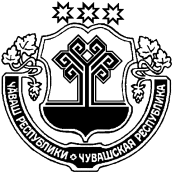 ЧУВАШСКАЯ РЕСПУБЛИКАКРАСНОЧЕТАЙСКИЙ  РАЙОНТРАЛЬКАССИИ  ЯЛ ПОСЕЛЕНИЙĚНАДМИНИСТРАЦИЙĚЙЫШАНУ            06 мая 2022 г.    21  № -леТралькасси ялеАДМИНИСТРАЦИЯИСПУХАНСКОГО СЕЛЬСКОГОПОСЕЛЕНИЯПОСТАНОВЛЕНИЕ   06 мая 2022 г   № 21деревня Испуханы